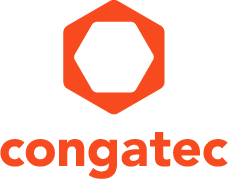 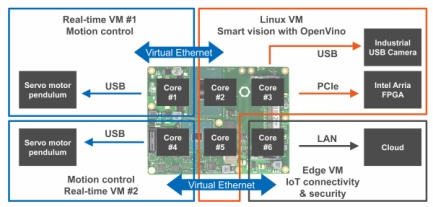 Text und Foto verfügbar: https://www.congatec.com/de/congatec/pressemitteilungen.html PressemitteilungIntel, congatec und Real-Time Systems präsentieren industrietaugliche Applikationsserverplattform für mehrere Echtzeit-SteuerungenServer Tausendsassa übernimmt 
mehrere industrielle SteuerungenDeggendorf/Nürnberg, 26. Februar 2019  * * *  Intel, congatec und Real-Time Systems zeigen jeweils auf der Embedded World 2019 die Livedemo ihrer brandneuen industrietauglichen Applikationsserverplattform für mehrere industrielle Echtzeit-Steuerungen. Mit ihrem extrem schnellen, deterministischen Verhalten auf bis zu sechs Cores kann die industrielle Applikationsserverplattform auf Basis von COM Express Type 6 Modulen mit Intel® Xeon® E2 Prozessor mehrere Echtzeit- und Nicht-Echtzeit-Tasks übernehmen. Dazu zählen beispielsweise Smart Vision, künstliche Intelligenz (KI), Robotersteuerungen und optional auch IIoT basiertes Monitoring, Maintenance und Management. Die applikationsfertige, wirklich multitaskingfähige industrielle Steuerungsplattform nutzt den RTS Hypervisor von Real-Time Systems. Sie ist ausgelegt auf die kommenden Generationen Vision-basierter kollaborativer Roboter, Automatisierungssteuerungen und autonome Fahrzeuge, die mehrere Tasks parallel bewältigen müssen – einschließlich Situational Awareness mittels Deep-Learning basierter KI-Algorithmen."Wir sehen für multifunktionale und multitaskingfähige industrietaugliche Applikationsserver verschiedene Anwendungsfelder", erklärt Christian Eder, Director Marketing bei congatec. "Da Industrielle Steuerungen der nächsten Generation vernetzt sind, müssen sie auch in Echtzeit miteinander interagieren. Zudem sehen wir für viele Applikationen den Bedarf, eine Vision-basierte KI zu integrieren. Außerdem wird ein IIoT-basierter Datenaustausch benötigt, um die in unterschiedlichsten industriellen Feldern verteilten Maschinen zu überwachen. Die Demo unserer, für mehrere Echtzeit-Steuerungen ausgelegten, industrietauglichen Applikationsserverplattform wurde exakt für solche Applikationen qualifiziert."„Wir sehen einen klaren Trend zur Workload-Konsolidierung, hinunter bis zur Maschine in der Produktion“, ergänzt Gerd Lammers, Geschäftsführer der Real-Time Systems. „Bisher separate Systeme z.B. für Vision, künstliche Intelligenz (KI) oder auch IoT Gateways werden mittlerweile zusammen mit harten Echtzeitanwendungen und Time-Sensitive Networking (TSN) auf einer Hardware konsolidiert. Um solch heterogene Systeme zu konsolidieren, benötigen OEMs lediglich eine Multi-Core embedded Serverplattform und einen Echtzeit-Hypervisor. Alle an dieser Demo beteiligten Unternehmen haben hervorragende Arbeit geleistet. Ich bin mir sicher, dass es viele Industriekunden gibt, die großes Interesse daran haben, was wir bezüglich Workload-Konsolidierung auf der Embedded World zeigen."Die Demo der industrietauglichen Applikationsserverplattform auf Basis von COM Express Type 6 Modulen mit Intel® Xeon® E2 Prozessoren integriert drei applikationsfertig vorkonfigurierte virtuelle Maschinen. Die eine betreibt eine Basler Vision-Kamera, bei der die Vision basierte Objekterkennung unter Linux über die Intel® OpenVino® Software erfolgt. Die KI-Algorithmen werden auf einer Intel® Arria® 10 FPGA-Karte von Refexces ausgeführt. Die beiden unabhängigen Echtzeit-Partitionen betreiben Echtzeit-Linux, um jeweils ein inverses Pendel in Echtzeit in Balance zu halten. Besucher können versuchen, das Gleichgewicht dieser Pendel zu stören – das System reagiert sofort und in Echtzeit und hält die Pendel im Gleichgewicht. Um die Unabhängigkeit dieser Anwendungen und ihr Echtzeitverhalten auf einer einzigen Serverplattform mit mehreren virtuellen Maschinen zu demonstrieren, kann die Linux-Partition neu gebootet werden, was keine Auswirkungen auf die virtualisierten Echtzeitsysteme für die Pendelsteuerungen hat. Alle virtuellen Maschinen können individuell über den Echtzeit-Hypervisor von Real-Time Systems partitioniert werden und bieten perfekt maßgeschneiderte Ressourcen für die vielfältigen Echtzeit- und Nicht-Echtzeitaufgaben von Robotern, Maschinen und industriellen Steuerungen der nächsten Generation, die auf einer einzigen industrietauglichen Anwendungsserverplattform integriert sind. Über congateccongatec ist ein führender Anbieter von industriellen Computermodulen auf den Standard-Formfaktoren COM Express, Qseven und SMARC sowie für Single Board Computer und Customizing-Services. Die Produkte und Dienstleistungen des innovativen Unternehmens sind branchenunabhängig und werden z.B. in der Industrie-Automatisierung, der Medizintechnik, im Entertainment, im Transportwesen, bei Telekommunikation, Test & Measurement sowie Point-of-Sale Anwendungen eingesetzt. Wesentliche Kernkompetenz und technisches Know-How sind besondere, erweiterte BIOS Features sowie umfangreiche Treiberunterstützung und Board Support Packages. Die Kunden werden ab der Design-In Phase durch umfassendes Product Lifecycle Management betreut. Die Fertigung der Produkte erfolgt bei spezialisierten Dienstleistern nach modernsten Qualitätsstandards. congatec mit Hauptsitz in Deggendorf, Deutschland unterhält Niederlassungen in den USA, Taiwan, China, Japan und Australien sowie in Großbritannien, Frankreich und Tschechien. Weitere Informationen finden Sie unter www.congatec.de oder bei Facebook, Twitter und YouTube.* * *Intel und Intel Xeon, OpenVino und Arria sind eingetragene Warenzeichen der Intel Corporation in den USA und anderen Ländern.Leserkontakt:Pressekontakt:congatec AGSAMS Network Christian EderMichael HennenTelefon: +49-991-2700-0Telefon: +49-2405-4526720info@congatec.com www.congatec.com info@sams-network.com www.sams-network.com 